Половина и четвртина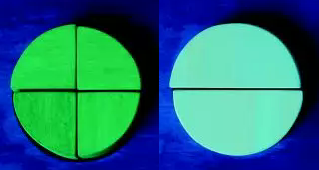 Нацртај скуп од  8 цветића и половину обој црвеном бојом.Нацртај скуп са 8 цветића и четвртину обој црвеном бојом.Одреди половину бројева: 4, 12, 6 и 14.Одреди четвртину бројева: 4, 12, 16 и 20.Јана има 20 сличица. Дала је брату половину. Колико је њој остало?Милан има 20 кликера. Дао је другу четвртину. Колико кликера је дао другу? Колико кликера је њему остало?На тацни је било 18 колача. Невена је појела половину. Колико колача је остало на столу?Горан и Зоран треба да поделе 100 динара. Колико ће добити свако од њих?Колика је половина броја 80?Ања је имала 10 шналица и ставила их је  у 2 кутије,тако да у свакој буде једнак број шналица.. Колико је шналица у свакој кутији?Зека у четири скока прескочи 4м. Колико је његов скок?Мама је направила 10 колача за двоје деце. Колико добија свако дете?У 2 вагона вози се 16 путника. Колико је путника у сваком вагону,ако је у сваком вагону исти број путника? Колико би путника било у сваком вагону,да су они једнако распоређени у 4 вагона?Од 24 ученика треба формирати 4 групе за игру. Колико ученика ће имати свака група?У једној кутији је 18 балона. Половина су жуте боје, а остали плаве. Колико је плавих балона?Број 8 повећај за његову половину! Израчунај.